APPLICATION FOR PARTICIPATION IN THE CONFERENCETHE ART OF CONNECTINGPaths to Cohesion in a Fractured SocietyInternational Interdisciplinary Scientific ConferencePrague, 22-23.10.2024Co-organizers: Charles University, University of Zielona Góra, International Connectivity Centre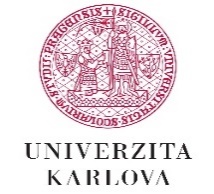 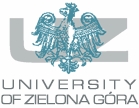 Connectivity Centre / Wydział Nauk Społecznych (uz.zgora.pl)Name, surname and affiliation of the authorE-mailTitle of the paperDescription of the paper (no more than 1500 characters with spaces)Preferred session number DEADLINE FOR SUBMISSION OF ABSTRACTS: June 30th, 2024Please submit abstracts by sending the form to the e-mail address: M.Kwiatkowski@is.uz.zgora.plDeadline for acceptance of submitted papers: July 6th, 2024, conference fee: EUR 200